Данное расширение позволяет создать вариант комплектации номенклатуры из документа сборки товаров.После подключения расширения в документе «Сборка товаров» появится кнопка «Вариант комплектации».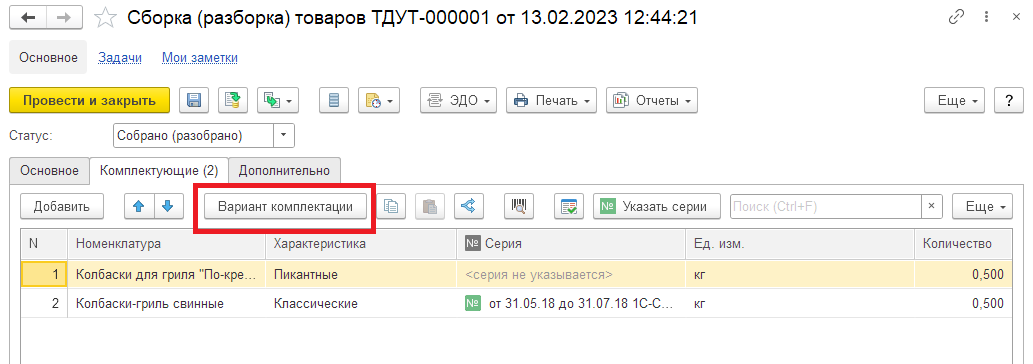 По нажатию создается новый вариант комплектации номенклатуры, заполняется из документа сборки товаров и устанавливается основным вариантом. Записать созданный вариант нужно вручную.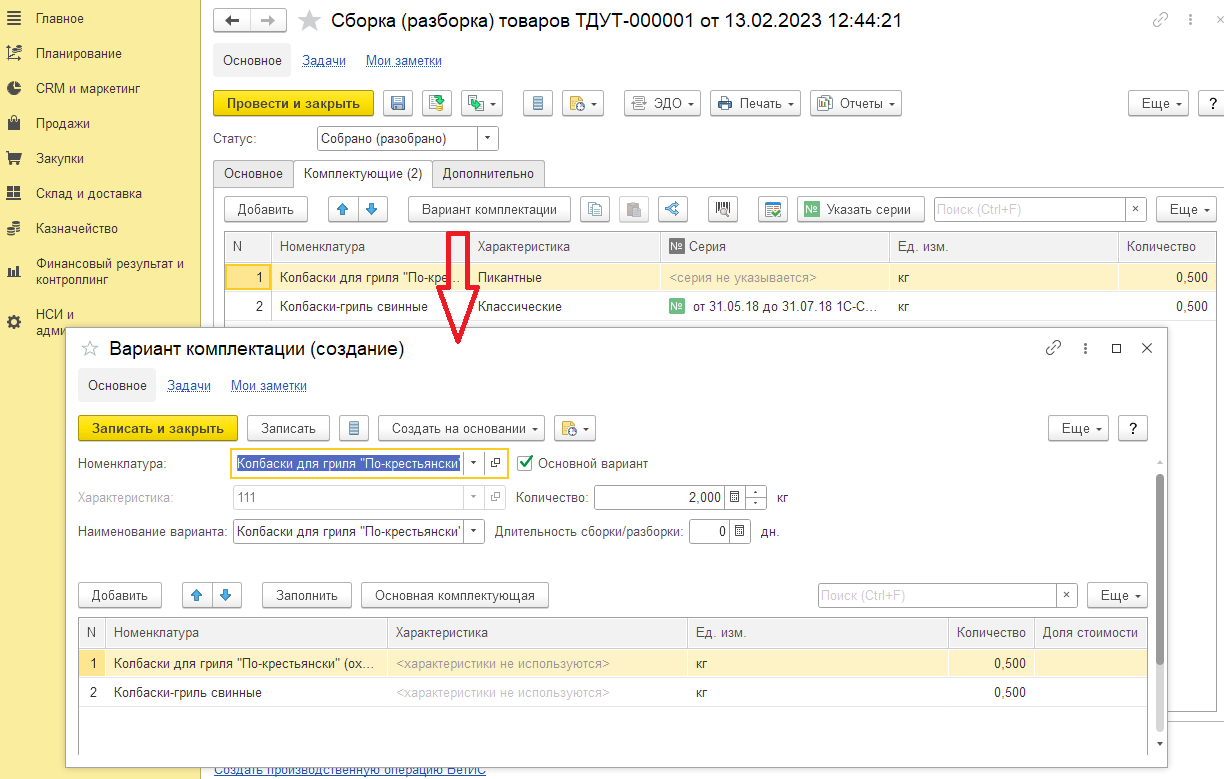 При повторном нажатии перезаполняется уже существующий основной вариант комплектации.При подключении расширения нужно отключить для него безопасный режим.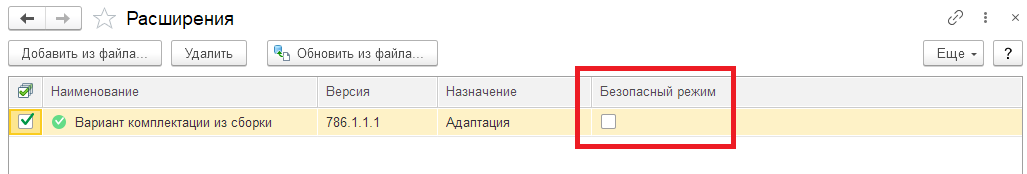 